南特中央理工大学中法合作项目申请表格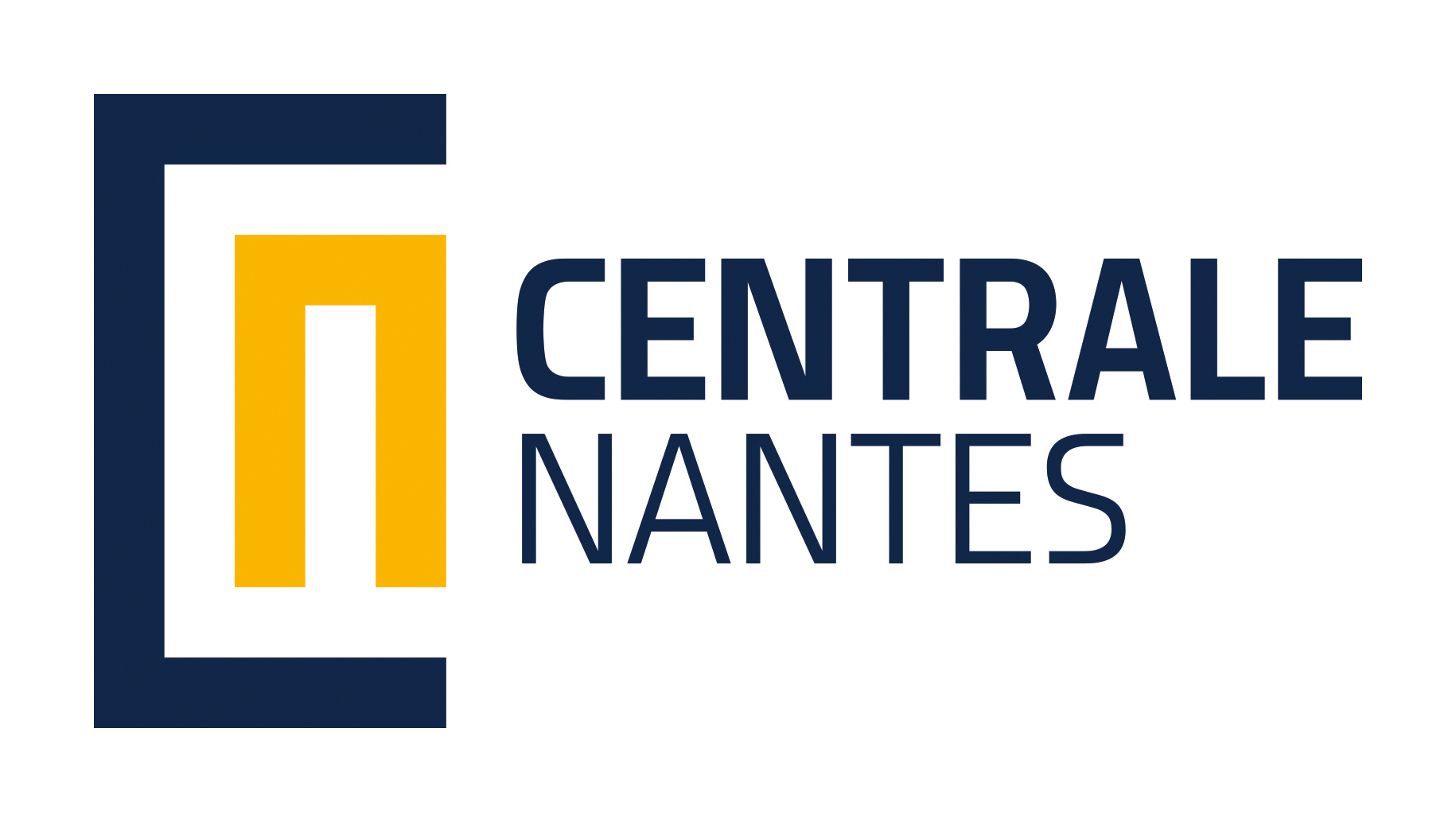 Ecole de Centrale NantesApplication form for Sino-French Joint program（to fill in English unless otherwise stated） 就读院校Home University                                                                 姓名Name in Chinese：                     性别Gender：      男Male     女femaleName in English(与护照一致)：                                                     ID card number（身份证号）                                                           出生日期Date of Birth：                                                              联系电话Mobile phone：                                                         邮箱Email:                                                                      年级Current Grade:           大三Benke 3           大四 Benke 4          研一 M1就读学院College or School                                                                  所读专业Specialty                                                               专业平均成绩Average Score                                                       英语水平English level    雅思IELTS                或托福TOEFL                    如未考试，计划何时考？If no score, when you will take the test?                         申请专业SpecialtyMarine Technology (M-TECH)        Hydrodynamics for Ocean Engineering (M-TECH HOE)        Atlantic Master on Ship Operation & Naval Engineering (M-TECH AMASONE)Mechanical Engineering (M-ENG)        Advanced Manufacturing (M-ENG AM) formerly Design of Systems and Products        Computational Mechanics (M-ENG CM)        Energetics and Propulsion - (M-ENG EP)        Materials, Processes and Technology of Composites (M-ENG MPTC)Control and Robotics (CORO)        Signal and Image Processing (CORO SIP)        Advanced Robotics (CORO IMARO)        Embedded Real Time Systems (CORO ERTS)        Control Systems (CORO CSYS)        Supervision - Production Management (CORO SPM)Civil Engineering (C-ENG)        Materials and Structures in their Environment (C-ENG MSE)City and Urban Environments (U-ENV)        Atmosphere, Water and Urban Environment (U-ENV AWE)        Ambiances, Architecture, Urbanity (U-ENV AAU)Industrial Engineering (I-ENG)        Agile Factory Management (I-ENG AFM)        Smart and Connected Enterprise (I-ENG SCE)  